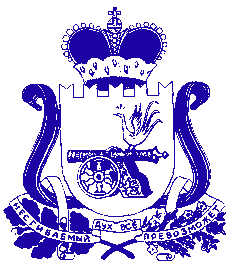    СОВЕТ ДЕПУТАТОВ   ИГОРЕВСКОГО СЕЛЬСКОГО ПОСЕЛЕНИЯ ХОЛМ-ЖИРКОВСКОГО РАЙОНА СМОЛЕНСКОЙ ОБЛАСТИРЕШЕНИЕот  30.10.2023г.                         №22Об исполнении бюджета муниципального образования                       Игоревского сельского поселения Холм-Жирковского района  Смоленской области за  9 месяцев 2023 года                  Заслушав и обсудив отчет главы муниципального образования Игоревского сельского поселения Холм-Жирковского района Смоленской области Н.М.Анисимовой об исполнении бюджета Игоревского сельского поселения Холм-Жирковского района Смоленской области за 9 месяцев 2023 года, Совет депутатов Игоревского сельского поселения Холм-Жирковского района Смоленской областиРЕШИЛ:Отчет об исполнении бюджета муниципального образования Игоревского сельского поселения Холм-Жирковского района Смоленской области за 9 месяцев 2023 года по доходам в сумме  8 491 272,57 тыс. рублей, по расходам  6 778 925,96 рублей с превышением доходов над расходами (профицит бюджета в сумме 1 712 346,61 рублей) принять к сведению.И.п. Главы муниципального образования Игоревского сельского поселенияХолм-Жирковского районаСмоленской области                                                                    В.В.СмирноваПОЯСНИТЕЛЬНАЯ ЗАПИСКАРезультаты деятельности субъекта бюджетной отчетностиДОХОДЫ               Доходы местного бюджета Игоревского сельского поселения Холм-Жирковского района смоленской области формируются за счет собственных доходов (налоговых и неналоговых) и безвозмездных поступлений из других бюджетов бюджетной системы.               Общая сумма доходов местного бюджета Игоревского сельского поселения Холм-Жирковского района Смоленской области за 9 месяцев 2023 года составил 8 491 272,57 рублей или 41,4% к годовым плановым значениям (20 487 291,00рублей).           Налоговые и неналоговые доходы исполнены в сумме 3 668 961,3 рублей  или на 82,8% к утвержденным годовым значениям (4 428 360,00 рублей).            Исполнение фактических поступлений обеспечено за счет основных доходных источников:           Доходы от уплаты акцизов на дизельное топливо, подлежащие распределению между бюджетами субъектами Российской Федерации и местными бюджетами с учетом установленных дифференцированных нормативов отчислений в местные бюджеты 461 097,35 рублей при плане  506 310,00 рублей или на 91,1% .          Доходы от уплаты акцизов на моторные масла для дизельных и (или) карбюраторных (инжекторных) двигателей, подлежащие распределению между бюджетами субъектами Российской Федерации и местными бюджетами с учетом установленных дифференцированных нормативов отчислений в местные бюджеты  2 484,50 рублей при плане 3 520,00рублей или на 70,6% .         Доходы от уплаты акцизов на автомобильный бензин, подлежащие распределению между бюджетами субъектами Российской Федерации и местными бюджетами с учетом установленных дифференцированных нормативов отчислений в местные бюджеты  490 681,94 рублей при плане 625 910,00 рублей или на 78,4% .        Доходы от уплаты акцизов на прямогонный бензин, подлежащие распределению между бюджетами субъектами Российской Федерации и местными бюджетами с учетом установленных дифференцированных нормативов отчислений в местные бюджеты -54 099,33 рублей при плане -66 780,00 рублей или на 81% .           Налога  на доходы физических лиц 1 857 100,00 рублей при плане  1 717 221,97 рублей или на 92,5%                             Налога на имущество физических лиц -3 006,87 рублей при плане 133 500тыс. рублей или на -2,2%            Земельного налога с организаций 299 689,60 рублей при  плане 1 145 600,00 рублей или на 26,2%.            Земельного налога с физических лиц  27 986,10 рублей при плане 223 200,00 рублей или на 12,5%           Из общей суммы доходов безвозмездные поступления составили 8 491 272,57  рублей или на 52,9% к уточненным годовым значениям (16 058 931,00рублей), из них:        - дотации бюджетам поселений на выравнивание бюджетной обеспеченности –3 175 100,00 рублей;        - субвенции бюджетам сельских поселений на осуществление первичного воинского учета на территориях, где отсутствуют военные комиссариаты –152 280,27 рублей.    РАСХОДЫ          Расходы местного бюджета муниципального образования Игоревского сельского поселения Холм-Жирковского района Смоленской области за первый квартал 2023 года исполнены в сумме 6 778 925,96 рублей или на 31,5% к годовому плану (21 487 291 рублей).  ОБЩЕГОСУДАРСТВЕННЕ РАСХОДЫ      (0102) Расходы на функционирование высшего должностного лица субъекта Российской Федерации и муниципальных образований составили 481 457,48 рублей или на 75,7% к годовому плану (636 200,00 рублей).     (0104) Расходы на функционирование Правительства Российской Федерации, высших исполнительных органов государственной власти субъектов Российской Федерации, местных администраций составили 1 631 720,31 рублей или на 59,8% к годовому плану (2 727 990,00 рублей).      (0106) Финансирование обеспечения деятельности финансовых, налоговых и таможенных органов и органов финансово (финансово - бюджетного) надзора составили 34 300,00 или 100% к годовому плану (34 300,00 рублей).         (0111)  Финансирование обеспечения деятельности по резервному фонду Администрации Игоревского сельского поселения не было (план 249 896,00 рублей).        (0113) Другие общегосударственные вопросы года предусмотрены ассигнования в размере 43 520 тыс. рублей, фактические расходы составили 42 698,35 тыс.рублей или 98,1% к годовому плану.НАЦИОНАЛЬНАЯ ОБОРОНА        (0203) Расходы на финансирование по осуществлению первичного воинского учета на территориях, где отсутствуют военные комиссариаты, составили 152 280,27тыс. рублей или на 44,8% к годовому плану (339 800,00 рублей).            НАЦИОНАЛЬНАЯ ЭКОНОМИКА (0409) Расходов на содержание автомобильных дорог в границах поселений за 9 месяцев 2023 составил 1 047 100,00 или на 9,3% к годовому плану (план 11 258 960,00 рублей), их них:        - за счет средств дорожного фонда –11 258 60,00 рублей;ЖИЛИЩНО-КОММУНАЛЬНОЕ ХОЗЯЙТВО              - (0501) по разделу «Жилищное хозяйство» - 117 176,73 рублей (план -120 000,00 или на 97,6%);          - (0502) по разделу «Коммунальное хозяйство» -  746 884,09рублей (план –1 012 997,00,00 рублей или на 73,7%);          - (0503) по разделу «Благоустройство» -2 397 919,91рублей (план –4 891 628,00 рублей или на 49%).КУЛЬТУРА           (0801)    Расходов на финансирование в области культуры за 9 месяцев 2023 года произведено не было (план 20 000,00 рублей).      СОЦИАЛЬНАЯ ПОЛИТИКА           (1001)    Расходы на финансирование социальной политики (выплаты пенсии бывшим работникам муниципальной службы) составили 127 388,82 рублей или на 89,7% к годовым значениям (142 000,00 рублей).ФИЗИЧЕСКАЯ КУЛЬТУРА И СПОРТ          (1101)   Расходов на финансирование спортивной деятельности за 9 месяцев 2023 года произведено не было (план 10 000,00 рублей).          Из резервного фонда Администрации Игоревского сельского поселения расходов за 9 месяцев 2023 года произведено не было.И.п Главы муниципального образования Игоревского сельского поселенияХолм-Жирковского района Смоленской области                                                               В.В.СмирноваСпециалист I категории                                                         А.Ю. Стёпкина 